č/J/žoZOC<cestovní kancelář CK2Smlouva o pobytu pro děti č. 47202I. ZÁKLADNÍ USTANOVENÍ	Tuto smlouvu k zajištění níže uvedeného pobytu pro děti uzavírají:Cestovní kancelář CK2 s.r.o., Kafkova 527/10, Praha 6,16000 IČO: 07776241, DIČ: CZ07776241pojištěna proti úpadku dle zákona 159 /1999 Sb. u ERV Evropské pojišťovny, a. s. - č. smlouvy: 1180000338 (dále jen CK2) aGymnázium, Praha 10, Voděradská 2, Voděradská 2/900,10000, Praha 10 V zastoupení ředitele/ředitelky školy	Mgr. Jitka FišerováIČO: 61385361 (dále jen škola) a to pro třídy:	kvarta B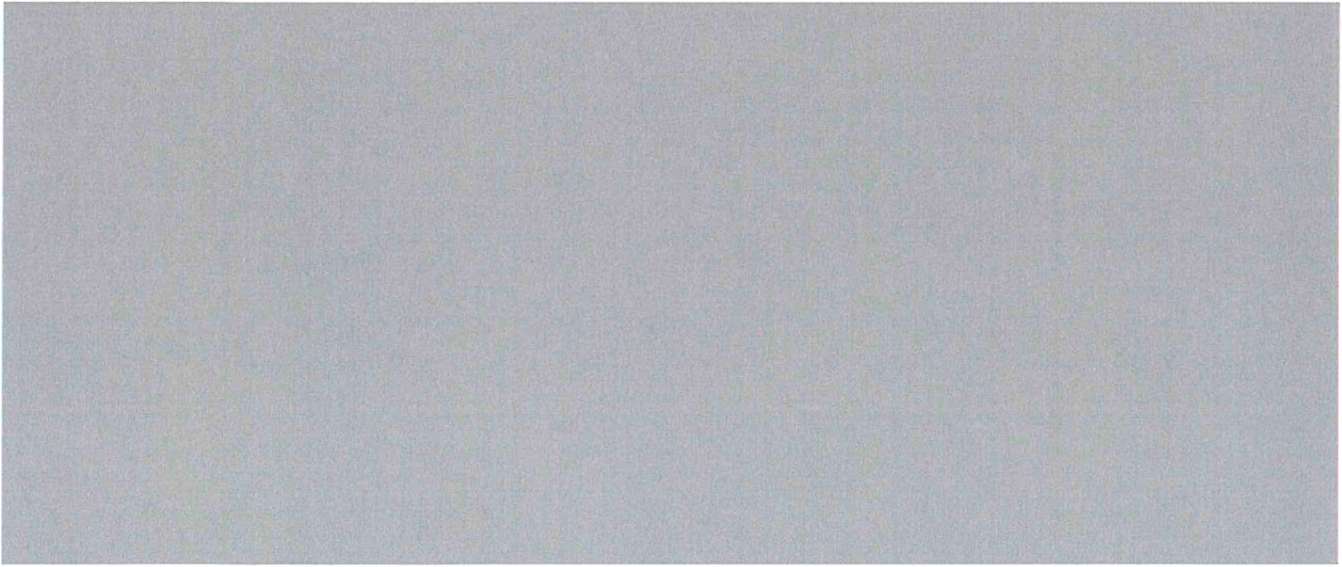 Základní popis zajišťovaného pobytu:Objekt:	penzion Liberta, Dolní Albeřice 9, 54226 Horní MaršovTermín:	14.06.2020 -19.06.2020str. 1 / 6O Cestovní kancelář CK2	pevná linka: 224313161	-»-•.<.	A www.ck2.czKafkova 10	jfctófi	273136 285	í * po-pá: 9.00-16.00	f^HS ck2@ck2.cz160 00 Praha 6	: F mobilní telefon: 731170029	0/CK2.C2Předpokládaný počet žáků (nepočítají se děti učitelů) (možno i rozpětí):, POČET UCASTNIKU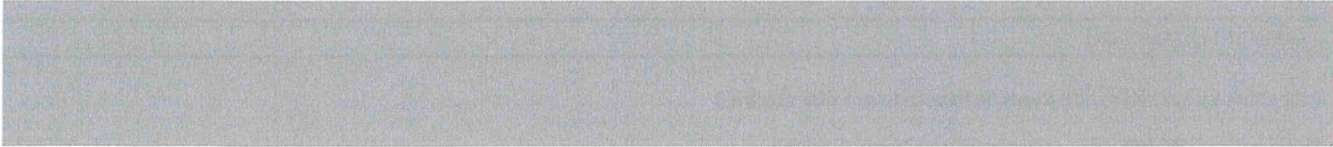 kvarta i30Předpokládaný počet dospělých osob (vč. zajištěných pomocí CK2) (mimo návštěv a rodinných příslušníků):str. 2 / 6www.ck2.cj ck2@ck2.cz O /CK2.CZCestovní kancelář CK2 Kafkova 10 160 00 Praha 6po-pá: 9.00-16.00pevná linka: 224 313 161 273 136 285 mobilní telefon: 731170 029IV. CENA	Předběžná cenaCena se stanovuje na základě předpokládaného počtu účastníků. Z tohoto počtu se vychází při výběru předběžné ceny v Příloze č. 1, která byla školou sdělena v rámci informací pro účely přihlašování na akci (viz článek II. této smlouvy). Předběžná cena se může oproti finální ceně lišit v závislosti na počtu skutečně uhrazených záloh za účast na výjezdu (viz následující bod).Finální cenaFinální cena je stanovena na základě počtu včasně uhrazených záloh (či celých částek) k datu 31.01.2020 a Přílohy č.l.Str. 3 / 6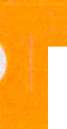 cestovní kancelář CK2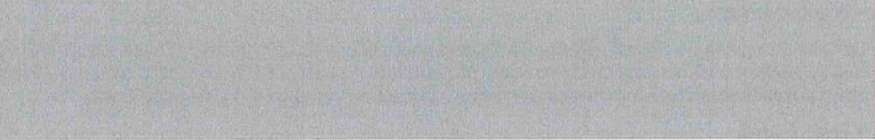 • DopravaCK2 vyšle přiměřeně velký autobus.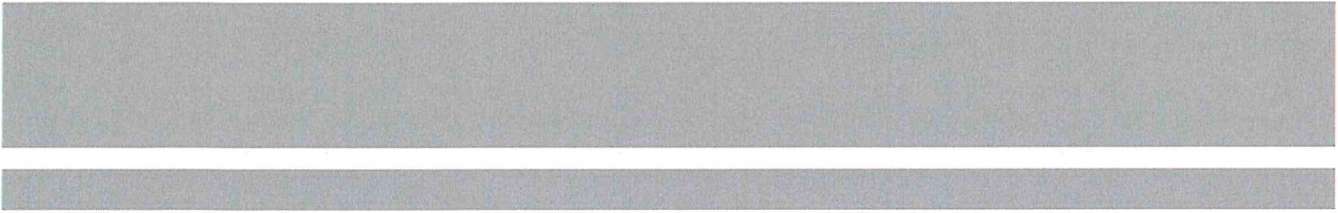 • UbytováníUbytování je poskytnuto v objektu uvedeném v bodě 1 a blíže popsaném v tištěném katalogu.• StravováníStravování 5x denně, pitný režim 6 dnú.str. 4 / 6O Cestovní kancelář CK2	dKafkova 10 160 00 Praha 6pevná linka: 224 313 161	.v ;,.273 136 28S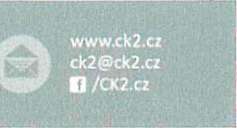 po-pá: 9.00-16.003 mobilní telefon: 731170 029	V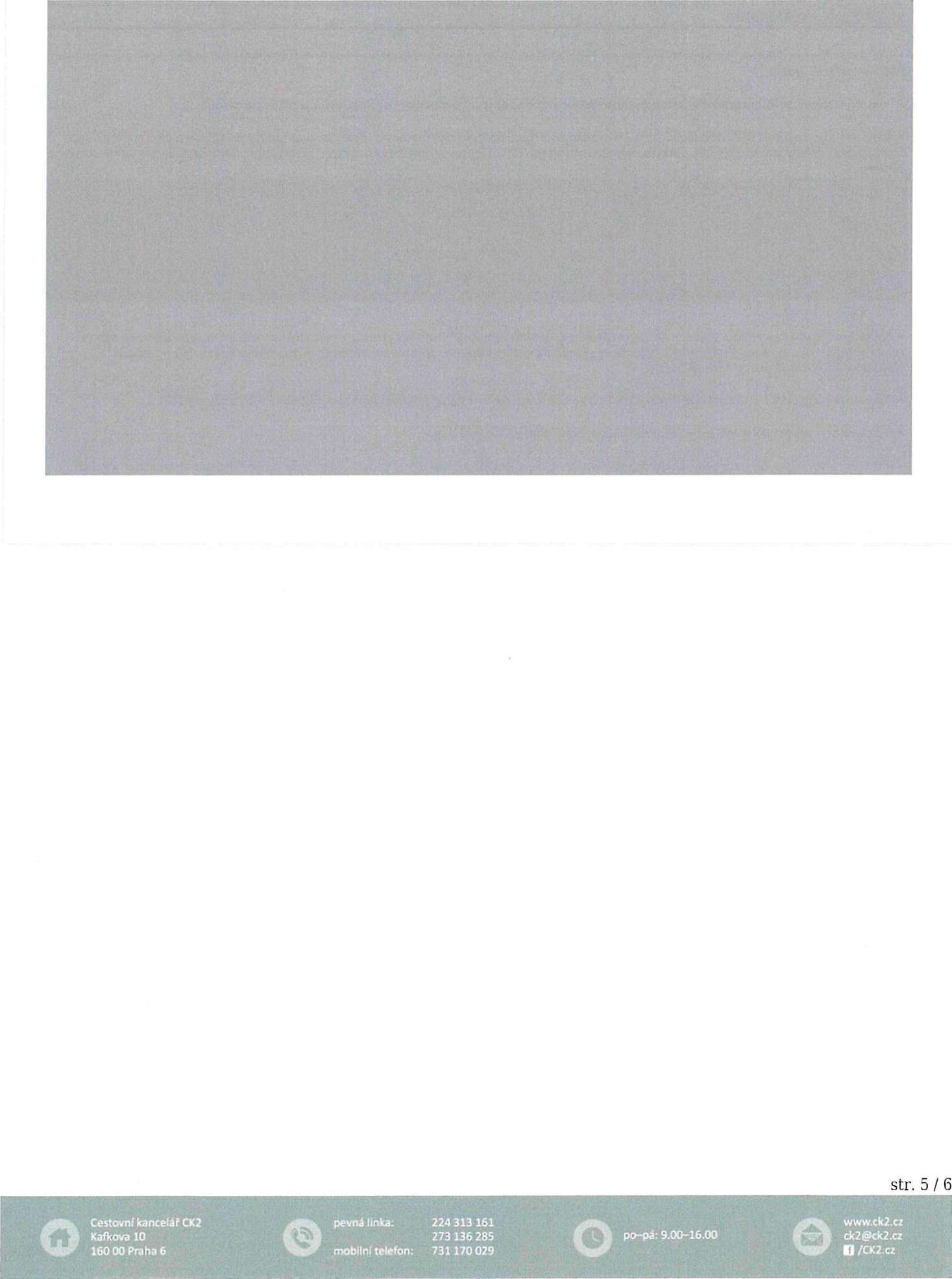 C<2VII. ZAVERECNA USTANOVENICK2 se zavazuje poskytnout veškeré služby tak, jak je dojednáno v této smlouvě. Případné změny je možno uskutečnit jedině v případě souhlasu obou smluvních stran.Smluvní strany si smlouvu přečetly, jednotlivá ustanovení odpovídají jejich svobodné vůli a na důkaz toho ji podepisují.Škola stvrzuje, že jí byly před podpisem smlouvy předány i veškeré doprovodné materiály (Posudek o zdravotní způsobilosti dítěte, Prohlášení, Seznam doporučených věcí, Obrázky objektu. Náměty na výlety. Plán objektu. Informace pro rodiče s přihláškami, Kontakt na hygienickou stanici a lékaře).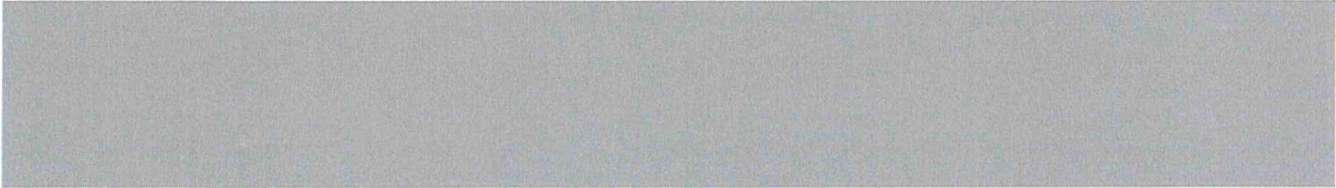 Podpisem této smlouvy škola stvrzuje, že se seznámila se Všeobecnými smluvními podmínkami cestovní kanceláře CK2, které jsou nedílnou součástí této smlouvy, a souhlasí s nimi, a dále, že se seznámila s Informacemi o zpracování osobních údajů zveřejněnými CK2 v souladu s Nařízením GDPR pod odkazem GDPR.ck2.cz.Tato smlouva je platná a účinná ode dne podpisu obou smluvních stran a doručení potvrzeného vyhotovení této smlouvy CK2.Smlouva byla vyhotovena ve 3 výtiscích. Jedno vyhotovení obdrží CK2, dvě škola.Smluvní strany výslovně sjednávají, že uveřejnění této smlouvy v Registru smluv dle zákona č. 340/15 Sb. o zvláštních podmínkách účinnosti některých smluv, uveřejňování těchto smluv a o registru smluv (zákon o registru smluv) zajistí škola.Za Cestovní kancelář CK2 Kafkova 10 160 00 Praha 6razítko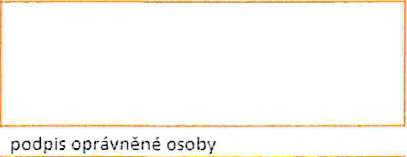 Ing. Petr Pospíšil - jednatelŠkola se zavazuje doručit jedno potvrzené vyhotovení smlouvy (razítko školy a podpis oprávněné osoby) s vybranými variantami a vyplněným počtem osob zpět a originály vyplněných přihlášek a to nejpozději do 22. 1. 2020Za Gymnázium, Praha 10, Voděradskš 2 Voděradská 2/900 10000 Praha 10 razítkopodpis oprávněné osobyMgr. Jitka Fišerová11.02.2020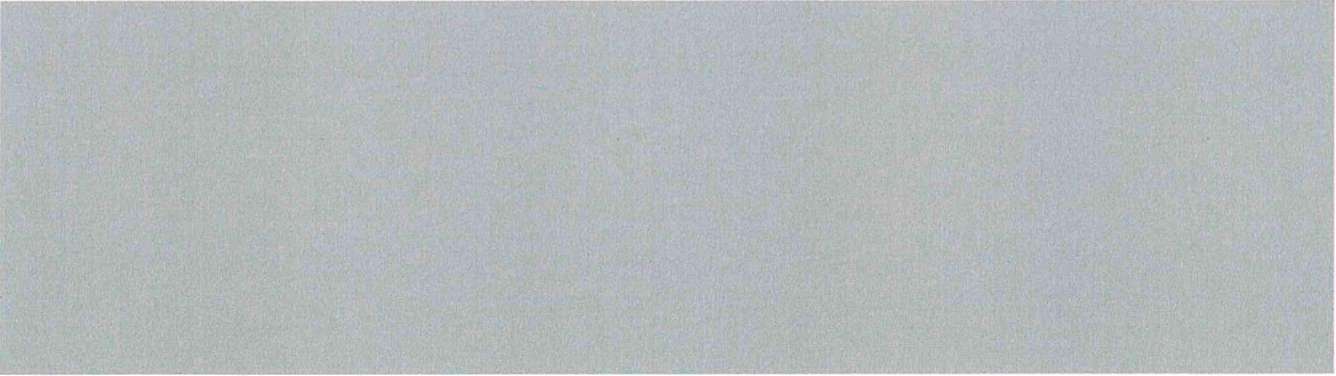 V Praze dne:V Praze dne:str. 6 / 6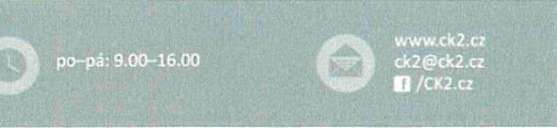 Cestovní kancelář CK2 Kafkova 10 160 00 Praha 6pevná linka: 224 313 161 273 136 285 mobilní telefon: 731170 029Cestovní kancelářCK2s.r.o. otvírací doba: po-pá 9.00-16.00 telefon: 224 313 161 / 273 136 285 Kafkova 527/10	IČO:	07776241	e-mail: recepce@ckZ.czCestovní kancelář CK2záruka kvality a spokojenosti160 00 Praha 6-Dejvice	Dit	C207776241	web: wviw.clc2.czPŘÍLOHA č.l - Cena zotavovací akce	Základní cena dle katalogu pro 1. st. 7 dnů (6 nocí) činí 3490,-Kč. Tato cena je kalkulována pro minimální počet 25 žáků a zahrnuje 1 dospělého na 10 platících žáků zdarma.| 28	 31	2 J	3410	+80 | | - - -	JSmlouva o pobytu pro dětiwmmmmCestovní kancelář CK2. -V . ©pevná linka:224 313 161O% , S Kafkova 10. -V . ©pevná linka:273 136 285Opo-pá: 9.00-16.00XdW 160 00 Praha 6. -V . ©mobilní telefon:731 170 029OSmlouva o pobytu pro dětiDestinace: penzion LibertaPočet dnů: 6 Počet nocí: 5 stupeň ZŠ: 2.Destinace: penzion LibertaPočet dnů: 6 Počet nocí: 5 stupeň ZŠ: 2.Destinace: penzion LibertaPočet dnů: 6 Počet nocí: 5 stupeň ZŠ: 2.Destinace: penzion LibertaPočet dnů: 6 Počet nocí: 5 stupeň ZŠ: 2.Destinace: penzion LibertaPočet dnů: 6 Počet nocí: 5 stupeň ZŠ: 2.bus 18-49 sedadel | | více jak 49 sedadel (dle uhrazených záloh)bus 18-49 sedadel | | více jak 49 sedadel (dle uhrazených záloh)bus 18-49 sedadel | | více jak 49 sedadel (dle uhrazených záloh)platících dospělých žáků ZDARMAcena cena na žáka pojištěnícena cena na žáka pojištění